                        SZPITAL SPECJALISTYCZNY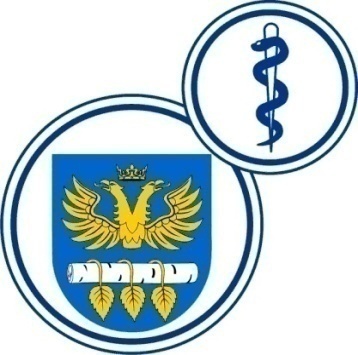 W BRZOZOWIEPODKARPACKI OŚRODEK ONKOLOGICZNYim. Ks. Bronisława MarkiewiczaADRES:  36-200  Brzozów, ul. Ks. J. Bielawskiego 18tel./fax. (013) 43 09 587www.szpital-brzozow.pl         e-mail: zampub@szpital-brzozow.pl_____________________________________________________________________________Sz.S.P.O.O. SZPiGM 3810/35/2023                                             Brzozów: 12.06.2023 r.Dotyczy postępowania o udzielenie zamówienia publicznego:usługa serwisu sprzętu medycznego Sygn. sprawy Sz.S.P.O.O. SZPiGM            3810/35/2023	W związku z pytaniami złożonymi w niniejszym postępowaniu przez Wykonawców, Zamawiający udziela następujących odpowiedzi:  pytanie nr 1dotyczy Umowy par 2 pkt. 7,8,9 i 10Ze względu na stopień skomplikowania i procedurę dopuszczenia do pracy akceleratorów medycznych, wymóg udostępnienia urządzenia zastępczego na czas przeglądu jest nierealny do spełnienia. Dla pozostałych urządzeń prace przeglądowe nie powodują wyłączenia całości systemu z pracy klinicznej.Prosimy o usunięcie z w/w punktów zapisów dotyczących konieczności dostarczenia urządzenia zastępczego.odpowiedź:§ 2 ust. 7 wzoru umowy otrzymuje brzmienie:7. Termin i czas przeglądów serwisowych w ramach umowy muszą każdorazowo zostać uzgodnione przez wykonawcę z zamawiającym. Do obliczania czasu wykonania przeglądów stosuje się zasady obliczania czasu ujęte w § 2 umowy. Ponadto, zamawiający wykreśla w § 2 wzoru umowy pkt: 8, 9 i 10. pytanie nr 2dotyczy Umowy par.4 pkt. 9Zamawiający użył sformułowania:„...w stosunku do poziomu cen tych samych materiałów lub kosztów..”.W przypadku jeśli taki wskaźnik dla tych materiałów nie jest ogłaszany wnioskujemy o dopisanie sformułowania jak poniżej:„..w stosunku do poziomu cen tych samych materiałów lub kosztów, lub w przypadku braku, ogłoszonego przez GUS wskaźnika ogólnego”.odpowiedź:§ 4 ust. 11 otrzymuje brzmienie:11. Wysokość zmiany wynagrodzenia, o której mowa w ust. 9 będzie ustalona w oparciu o wskaźnik zmiany ceny tych samych materiałów lub kosztów, w szczególności wskaźnika ogłoszonego w komunikacie Prezesa Głównego Urzędu Statystycznego, lub w przypadku braku, ogłoszonego przez GUS wskaźnika ogólnego. Maksymalna łączna wartość zmiany wynagrodzenia, jaką dopuszcza Zamawiający w efekcie zastosowania postanowień o zasadach wprowadzenia zmian wysokości wynagrodzenia stanowi 10 % wartości brutto umowy. pytanie nr 3dotyczy Umowy § 3Ze względu na symetryczność zobowiązań wykonana praca - zapłata, wnosimy o dopisanie kolejnego punktu do paragrafu § 3 o treści:„ W przypadku opóźnienia w realizacji płatności przez Zamawiającego na rzecz Elekta o kolejne 14 dni ponad termin określony w § 3 pkt 1, Dostawca ma prawo zawiesić świadczenie Usług Serwisowych do dnia uiszczenia całości należności, za uprzednim zawiadomieniem Zamawiającego w formie pisemnej o planowanym zawieszeniu świadczenia Usług Serwisowych. Dostawcy przysługuje wynagrodzenie w pełnej wysokości za okres zawieszenia świadczenia Usług Serwisowych z przyczyny, o której mowa powyżej. W przypadku zawieszenia świadczenia Usług Serwisowych na podstawie niniejszego punktu, czasu zawieszenia nie wlicza się do czasu użytkowania, zaś Dostawcy nie obciążają żadne negatywne skutki, określone w §b6 Umowy.”PS. Zachowanie wynagrodzenie jest tu warunkiem, ze względu na koszty napraw (części+ robocizna) wynikłych w czasie zawieszenia, a koniecznych do wykonania po jej wznowieniu.odpowiedź:W § 3 wzoru umowy dodaje się ust. 8 o treści:„W przypadku opóźnienia w realizacji płatności przez Zamawiającego na rzecz Wykonawcy o kolejne 30 dni ponad termin określony w § 3 pkt 1,Wykonawca ma prawo zawiesić świadczenie usług serwisowych do dnia uiszczenia całości należności, za uprzednim zawiadomieniem Zamawiającego w formie pisemnej o planowanym zawieszeniu świadczenia usług serwisowych. Wykonawcy przysługuje wynagrodzenie w pełnej wysokości za okres zawieszenia świadczenia usług serwisowych z przyczyny, o której mowa powyżej. W przypadku zawieszenia świadczenia usług serwisowych na podstawie niniejszego punktu, czasu zawieszenia nie wlicza się do czasu użytkowania, zaś Wykonawcy nie obciążają żadne negatywne skutki, określone w § 6 Umowy.”pytanie nr 4Wnosimy o zmianę zapisów umowy (załącznik 5 do SWZ) § 3 pkt. 7 na zgodny z zakresem usług serwisowy w załączniku nr 1 do SWZ.  odpowiedź:§ 3 pkt. 7 wzoru umowy otrzymuje brzmienie:7. Kwota wynagrodzenia o której mowa w ust. 1 obejmuje całość wynagrodzenia przysługującego wykonawcy z tytułu niniejszej umowy i obejmuje wszystkie koszt, w szczególności koszty (jeśli są objęte zakresem usług serwisowych) przeglądów serwisowych i części wymienianych w ramach tych przeglądów, koszty diagnozowania awarii urządzenia zdalnie lub na miejscu, koszt zdalnej diagnostyki, koszt robocizny w ramach usuwania awarii, koszt wszelkich dojazdów w ramach niniejszej umowy oraz koszty wszelkich części zamiennych.